О внесении изменений в постановление администрации муниципального образования Соль-Илецкий городской округ Оренбургской области от 30.03.2018 №727-п «Об утверждении административного регламента предоставления муниципальной услуги «Выдача выписок из реестра муниципального имущества муниципального образования Соль-Илецкий городской округ Оренбургской области»В соответствии с Федеральным законом от 27.07.2010 г. № 210-ФЗ «Об организации предоставления государственных и муниципальных услуг», Федеральным законом от 06.10.2003г. № 131-ФЗ «Об общих принципах организации местного самоуправления в Российской Федерации», Федеральным законом от 19.07.2018г. №204-ФЗ «О внесении изменений в Федеральный закон «Об  организации предоставления государственных и муниципальных услуг» в части установления дополнительных гарантий граждан при получении государственных и муниципальных услуг»,  постановляю:        1.Внести следующие изменения и дополнения в постановление администрации муниципального образования Соль-Илецкий городской округ Оренбургской области от 30.03.2018 №727-п «Об утверждении административного регламента предоставления муниципальной услуги «Выдача выписок из реестра муниципального имущества муниципального образования Соль-Илецкий городской округ Оренбургской области»:       1)пункт 2.8. приложения изложить в следующей редакции:«Администрация муниципального образования Соль-Илецкий городской округ, не вправе требовать от заявителя:1) представления документов и информации или осуществления действий, представление или осуществление которых не предусмотрено нормативными правовыми актами, регулирующими отношения, возникающие в связи с предоставлением  муниципальной услуги;2)осуществления действий, в том числе согласований, необходимых для получения муниципальной услуги и связанных с обращением в иные государственные органы, органы местного самоуправления, организации, за исключением получения услуг и получения документов и информации, предоставляемых в результате предоставления таких услуг, включенных в перечни, указанные в части 1 статьи 9  Федерального закона №210-ФЗ «Об организации предоставления государственных и муниципальных услуг»;3)представления документов и информации, отсутствие и (или) недостоверность которых не указывались при первоначальном отказе в приеме документов, необходимых для предоставления муниципальной услуги, либо в предоставлении  муниципальной услуги, за исключением следующих случаев:а)изменение требований нормативных правовых актов, касающихся предоставления муниципальной услуги, после первоначальной подачи заявления о предоставлении  муниципальной услуги;б) наличие ошибок в заявлении о предоставлении  муниципальной услуги и документах, поданных заявителем после первоначального отказа в приеме документов, необходимых для предоставления  муниципальной услуги, либо в предоставлении муниципальной услуги и не включенных в представленный ранее комплект документов;в) истечение срока действия документов или изменение информации после первоначального отказа в приеме документов, необходимых для предоставления муниципальной услуги, либо в предоставлении  муниципальной услуги;г)выявление документально подтвержденного факта (признаков) ошибочного или противоправного действия (бездействия) должностного лица органа, предоставляющего  муниципальную услугу,  муниципального служащего, работника многофункционального центра, работника организации, предусмотренной частью 1.1 статьи 16 Федерального закона №210-ФЗ «Об организации предоставления государственных и муниципальных услуг», при первоначальном отказе в приеме документов, необходимых для предоставления муниципальной услуги, либо в предоставлении  муниципальной услуги, о чем в письменном виде за подписью руководителя органа, предоставляющего  муниципальную услугу, руководителя многофункционального центра при первоначальном отказе в приеме документов, необходимых для предоставления муниципальной услуги, либо руководителя организации, предусмотренной частью 1.1 статьи 16 Федерального закона №210-ФЗ «Об организации предоставления государственных и муниципальных услуг», уведомляется заявитель, а также приносятся извинения за доставленные неудобства»;2)п.п. 3 п. 5.1.1 приложения читать в новой редакции:«требование у заявителя документов или информации либо осуществления действий, представление или осуществление которых не предусмотрено нормативными правовыми актами Российской Федерации, нормативными правовыми актами Оренбургской области, муниципальными правовыми актами для предоставления муниципальной услуги»;3)п. 5.1.1 приложения дополнить п.п.10 следующего содержания: «требование у заявителя при предоставлении муниципальной услуги документов или информации, отсутствие и (или) недостоверность которых не указывались при первоначальном отказе в приеме документов, необходимых для предоставления муниципальной услуги, либо в предоставлении  муниципальной услуги, за исключением случаев, предусмотренных п.п.4 п. 2.8.  настоящего регламента. В указанном случае досудебное (внесудебное) обжалование заявителем решений и действий (бездействия) многофункционального центра, работника многофункционального центра возможно в случае, если на многофункциональный центр, решения и действия (бездействие) которого обжалуются, возложена функция по предоставлению соответствующей  муниципальной услуги в полном объеме в порядке, определенном частью 1.3 статьи 16 Федерального закона №210-ФЗ «Об организации предоставления государственных и муниципальных услуг»;4)п.5.7. приложения дополнить п.п.5.7.3. и п.п.5.7.4. следующего содержания:«В случае признания жалобы подлежащей удовлетворению в ответе заявителю,  дается информация о действиях, осуществляемых органом, предоставляющим муниципальную услугу, многофункциональным центром либо организацией, предусмотренной частью 1.1 статьи 16 Федерального закона №210-ФЗ «Об организации предоставления государственных и муниципальных услуг», в целях незамедлительного устранения выявленных нарушений при оказании муниципальной услуги, а также приносятся извинения за доставленные неудобства и указывается информация о дальнейших действиях, которые необходимо совершить заявителю в целях получения муниципальной услуги;в случае признания жалобы не подлежащей удовлетворению в ответе заявителю,  даются аргументированные разъяснения о причинах принятого решения, а также информация о порядке обжалования принятого решения».  2.Настоящее постановление подлежит размещению на официальном сайте администрации муниципального образования Соль-Илецкий городской округ в сети интернет.3.Контроль за исполнением настоящего постановления возложить на заместителя главы администрации городского округа по экономике, бюджетным отношениям и инвестиционной политике Слепченко Ю.В.4.Постановление вступает в силу после официального опубликования (обнародования).Глава муниципального образованияСоль-Илецкий городской округ                                                        А.А. КузьминВерноВедущий специалист организационного отдела                         Е.В. ТелушкинаРазослано: в прокуратуру Соль-Илецкого района, организационному отделу, юридическому отделу, отделу по управлению муниципальным имуществом, комитет экономического анализа и прогнозирования администрации Соль-Илецкого городского округа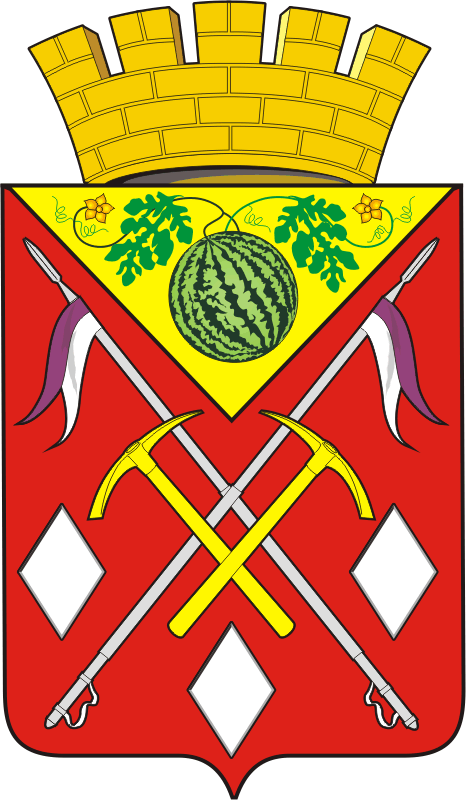 АДМИНИСТРАЦИЯМУНИЦИПАЛЬНОГО ОБРАЗОВАНИЯСОЛЬ-ИЛЕЦКИЙ ГОРОДСКОЙ ОКРУГОРЕНБУРГСКОЙ ОБЛАСТИПОСТАНОВЛЕНИЕ____________2018  № _____